Přírodní zahrada pro OzničánekV rámci projektu "Zahrada pro Ozničánek" (č. smlouvy 04971861) se od podzimu 2018 do května 2019 budovala zahrada s přírodními prvky pro naše děti. Venkovní areál má nyní k dispozici učebnu s lavicemi a stoly, dřevěnou zvonkohru, dřevěnou plochu před tabulí olemovanou palisádami, a velkou tabuli na kreslení a psaní. Dále se na zahradě vysadil vrbový tunel o délce 7m, dvě vrbové poloiglů, a vrbové plůtky, které celou Zahradu pro Ozničánek lemují. Děti se také díky dvěma vyvýšeným záhonům a vysazeným ovocným keřům budou moci učit, jak se starat o rostlinky. V  zahradě jsou také 3 ks sudů na dešťovou vodu, které na sebe navazují, a dřevěný kompostér. Je nutné podotknout, že při realizaci zahrady se osobně podíleli i děti, někteří rodiče a pedagogové. Konkrétně při výplni vyvýšených záhonů organickým materiálem a při výsadbě všech keřů.Následně byl personál mateřského centra řádně proškolen k využívání nových prvků pro EVVO účely a jejich dlouhodobé údržbě.Děti si tedy již mohou naplno užívat nově vybudované přírodní zahrady s učebnou a se všemi jejími prvky. Pevně věříme, že areál bude pro malé "zahradníky" přínosem.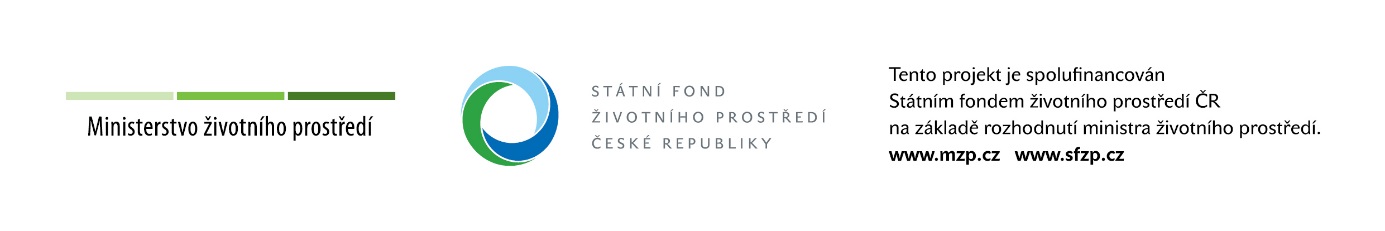 